INTERNALLY ILLUMINATED SITE DIRECTORY DETAIL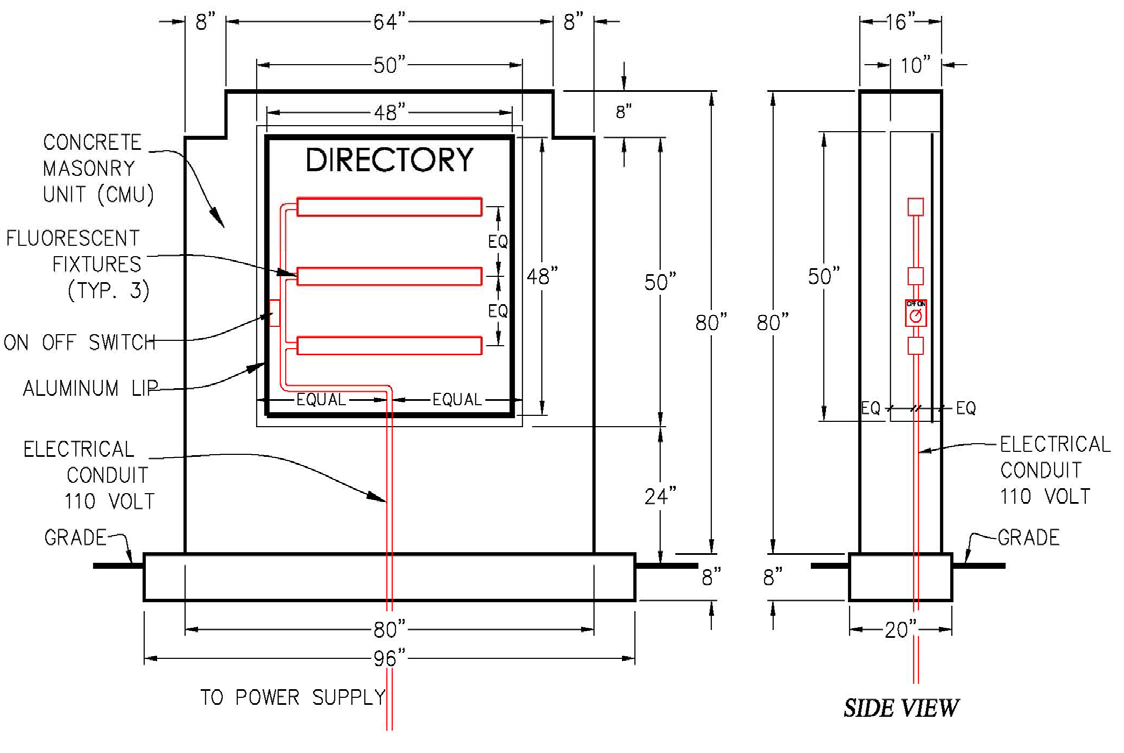 ADDRESS DIRECTORY EXAMPLE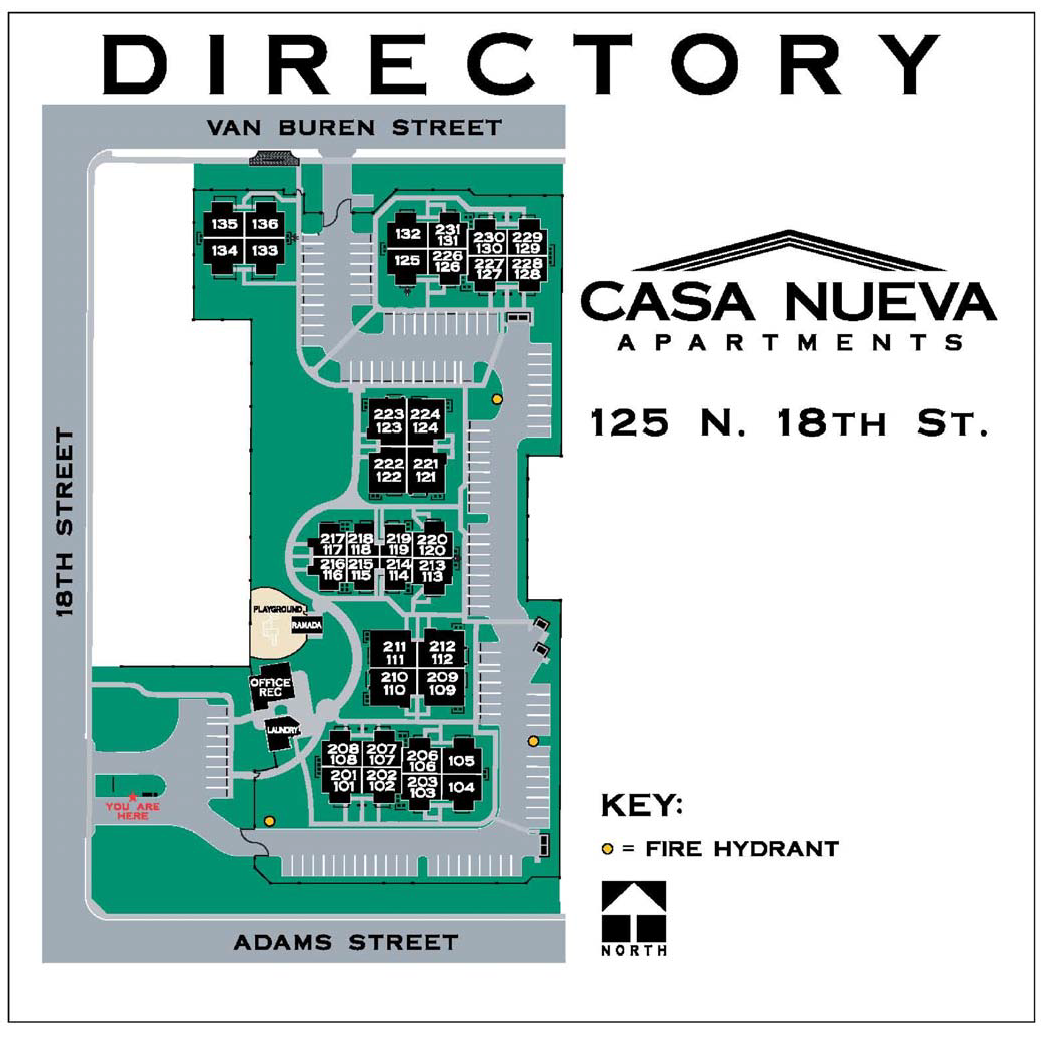 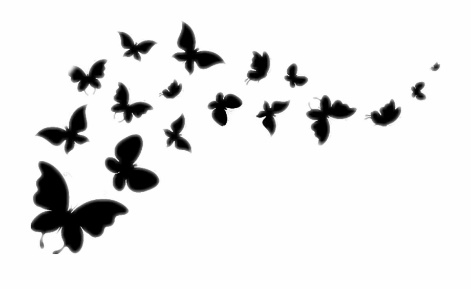 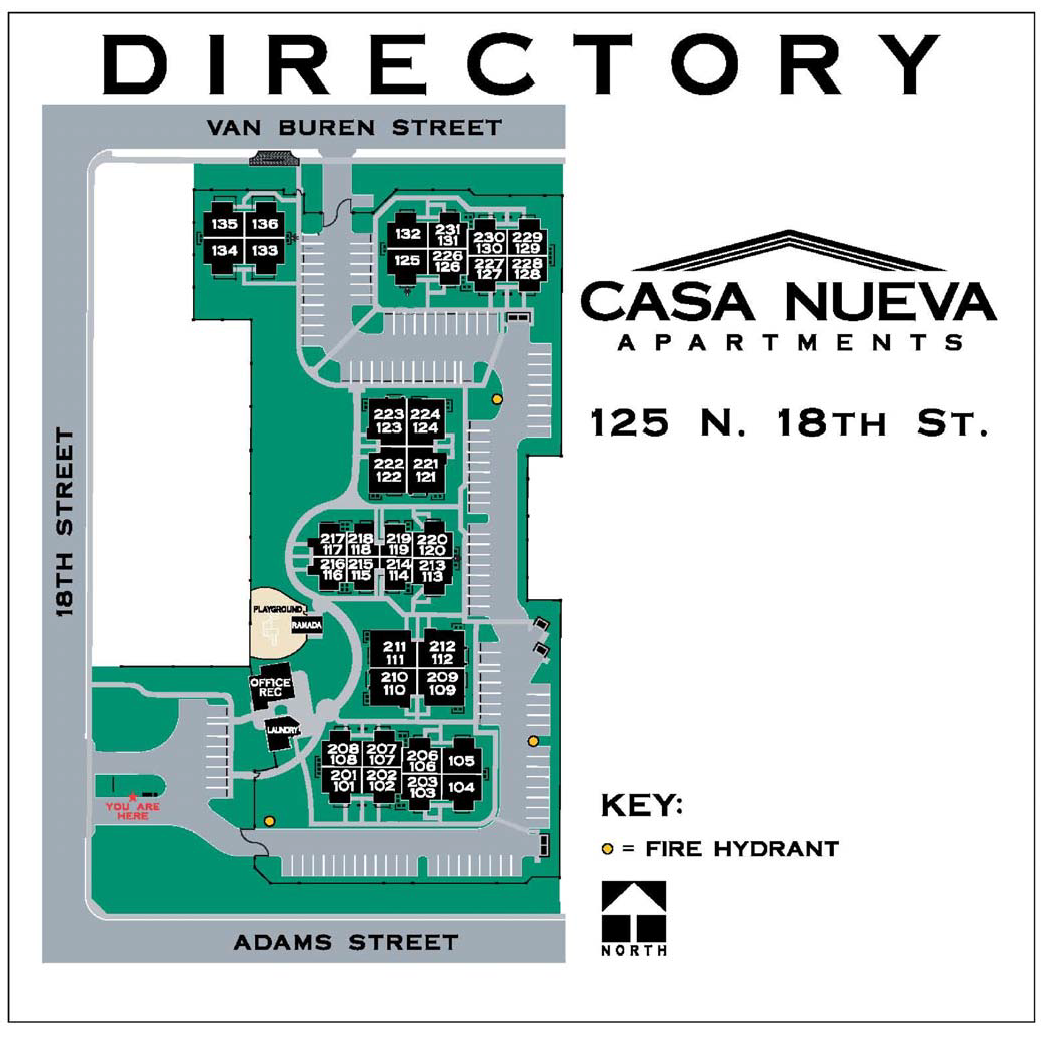 APARTMENT COMPLEX MONUMENT EXAMPLE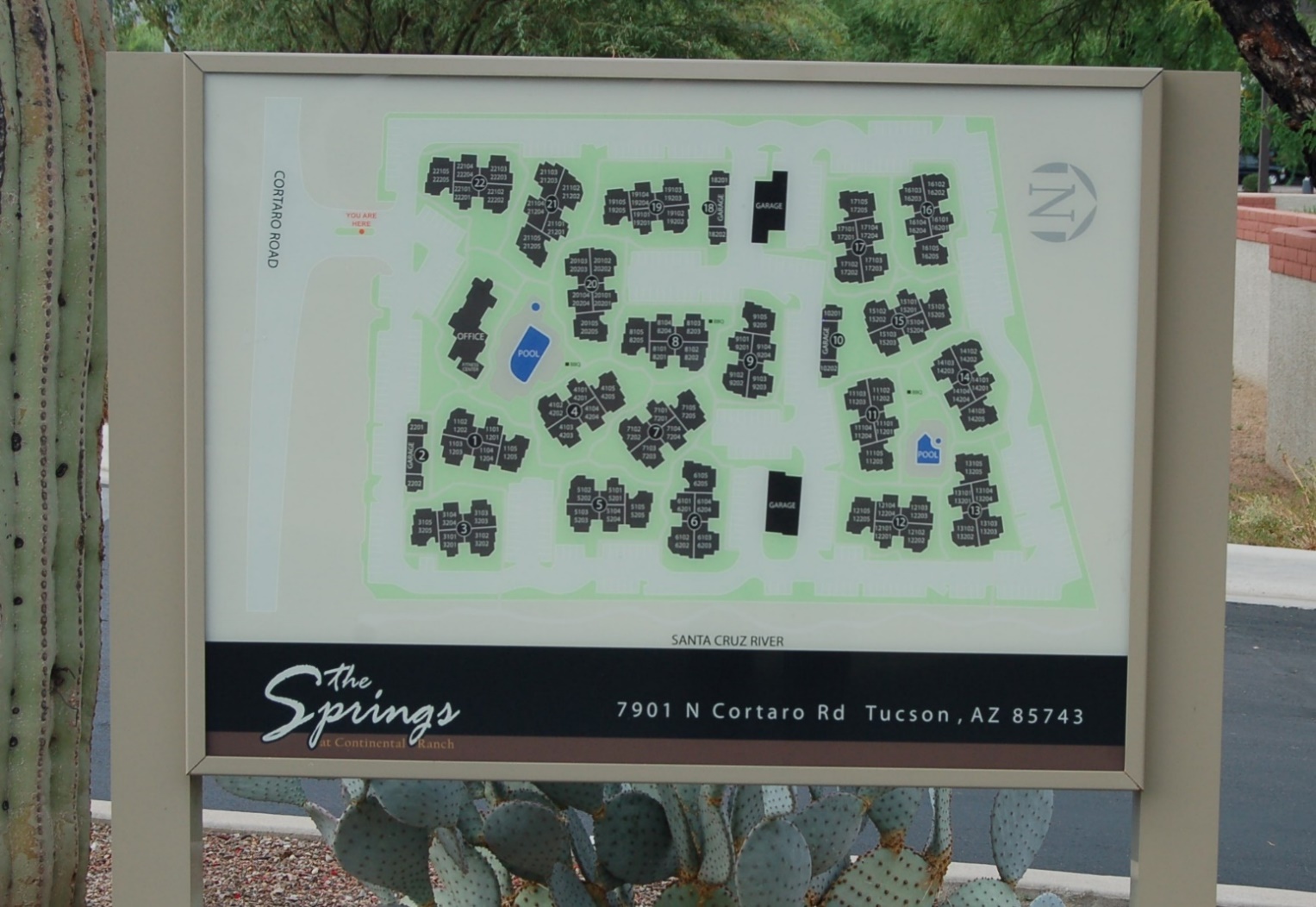 APARTMENT COMPLEX MONUMENT EXAMPLE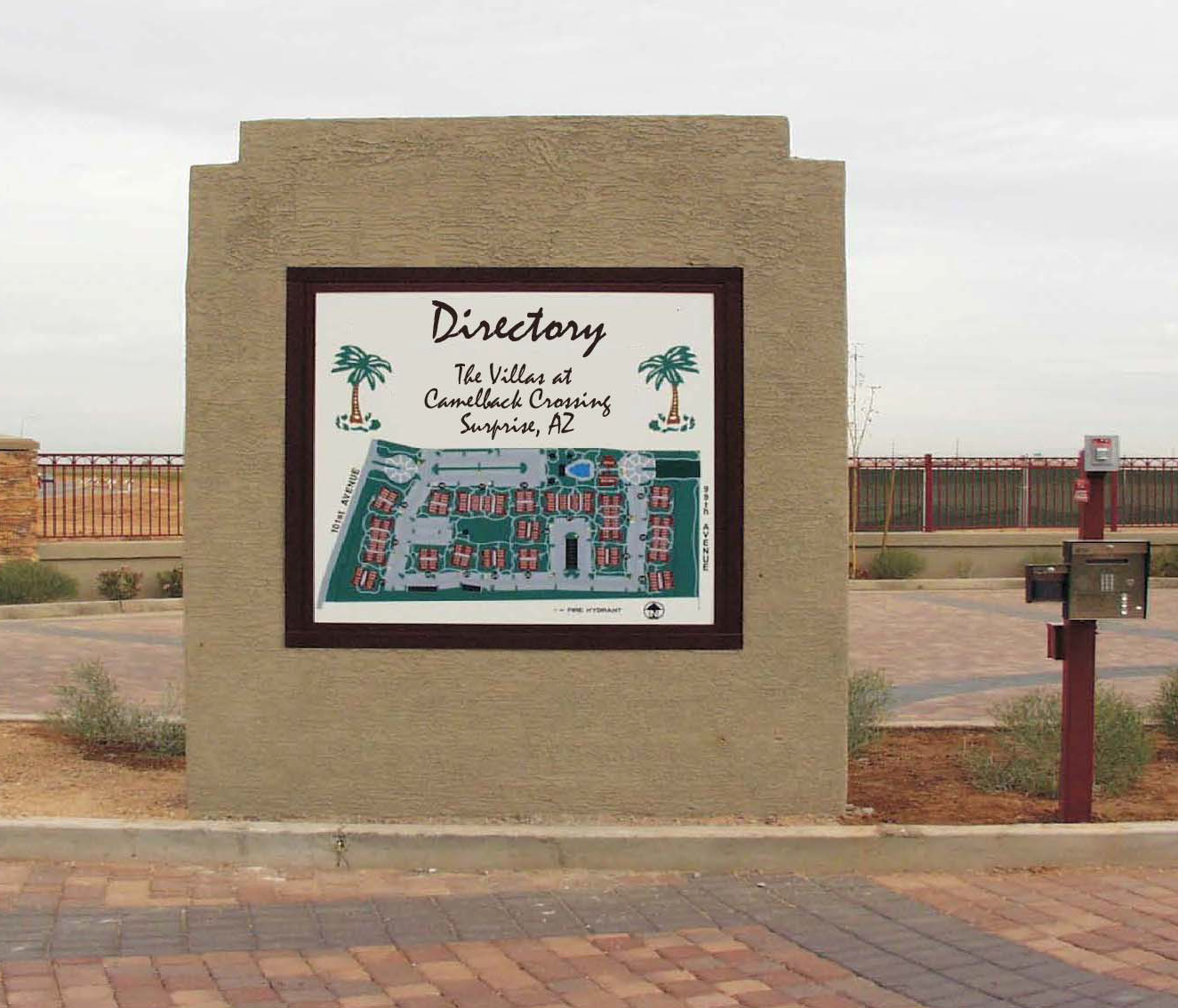 COMPLEX DIRECTORY EXAMPLE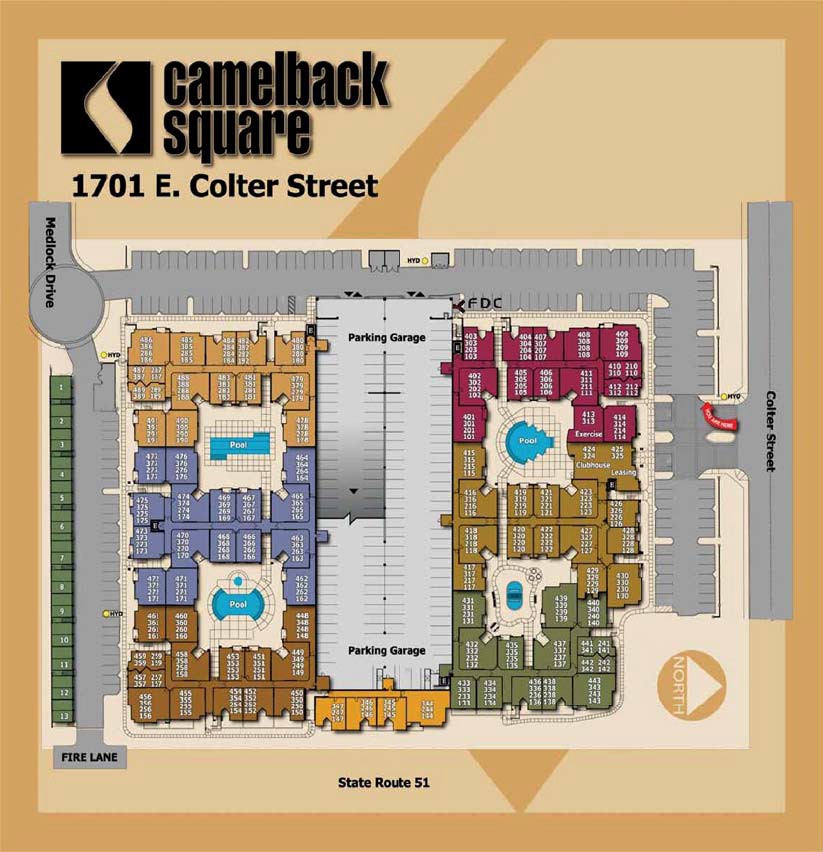 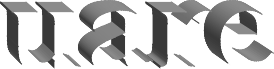 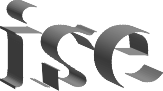 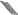 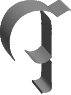 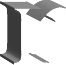 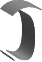 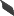 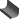 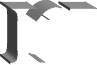 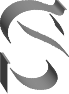 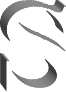 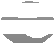 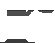 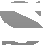 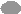 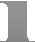 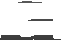 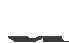 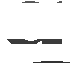 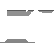 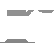 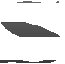 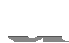 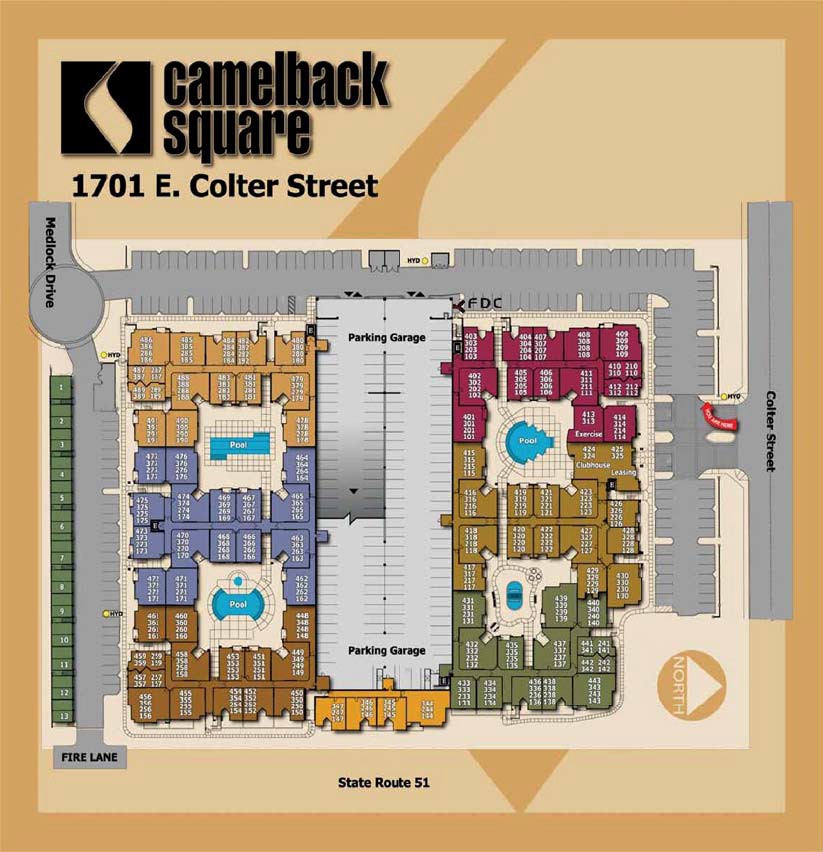 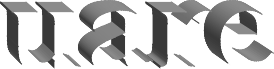 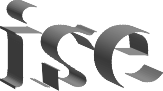 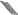 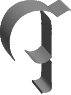 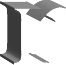 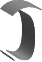 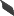 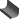 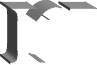 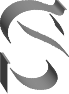 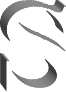 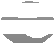 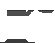 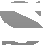 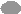 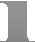 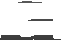 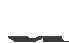 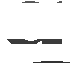 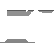 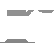 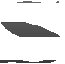 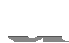 